附件：问卷调查表链接方式方式1：https://glyj1234.wjx.cn/jq/18055254.aspx方式2：采用手机微信扫描下列二维码直接进入问卷页面：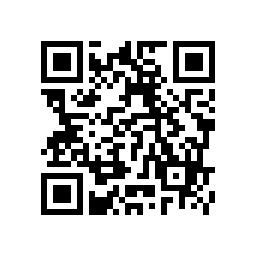 